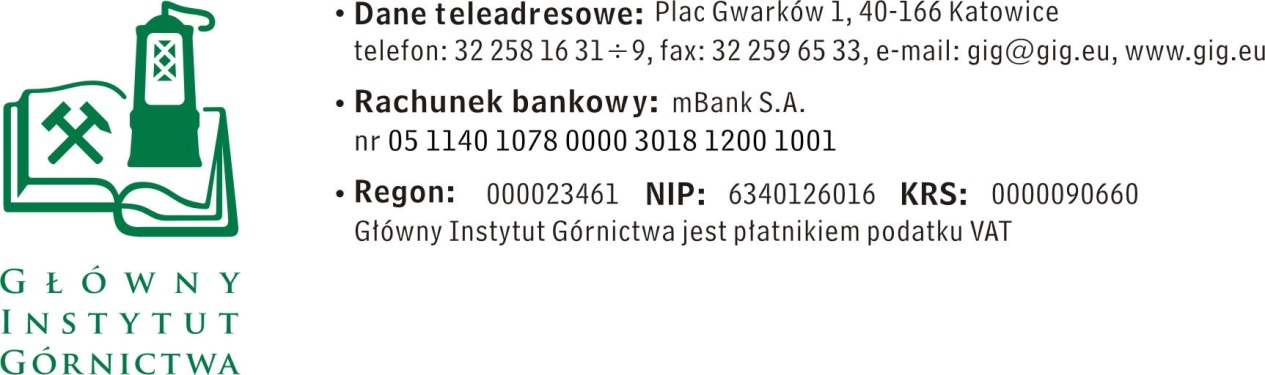 Katowice, dn. 31.07.2018 r.ZAPYTANIE OFERTOWE z dnia 31.07.2018 r.dotyczące: Okresowej obsługi stacji pobierania opadu atmosferycznego i próbek powietrza systemu monitoringu radiacyjnego w okres od 10.08.2018 r. do 9.08.2019 r. w 2 lokalizacjach w województwie pomorskim.Informacje ogólneZamawiający: Główny Instytut Górnictwa; Plac Gwarków 1; 40-166 Katowice.Do niniejszego zapytania ofertowego nie stosuje się przepisów ustawy Prawo 
zamówień publicznych z dnia 29 stycznia 2004 r. (Dz.U. z 2015 poz. 2164 z póź. zmianami).Opis przedmiotu zamówienia:Do zadań usługodawcy będzie należało:- prace związane z utrzymaniem stacji w zadanej lokalizacji,- bieżący serwis stacji w celu utrzymania jej ciągłej, nieprzerwanej pracy,- wymiana filtrów i pobór próbek uzyskanych ze stacji poboru,- dostarczanie próbek i filtrów do siedziby zamawiającegoWymagania wobec usługodawcy:- doświadczenie z użytkowaniem i obsługą automatycznych stacji do pobierania próbek aerozolu i pyłu zawieszonego w przyziemnej warstwie powietrza atmosferycznego - minimum 5 lat, - utworzenie zespołu, przynajmniej dwu-osobowego, gwarantującego pełną zastępowalność i dyspozycyjność w sytuacjach awaryjnych w celu  utrzymanie ciągłości pomiarów- znajomość zasad BHP przy pracach środowiskowych i terenowychZamawiający zastrzega sobie możliwość weryfikacji posiadanego doświadczenia przez wykonawcę.III.	Osoba do kontaktów z Wykonawcami:-	Piotr Sibiga		- tel.32 259-25-27	-   psibiga@gig.euIV.	Wymagania dotyczące Wykonawców oraz dokumenty wymagane wraz z ofertą:Wymagany termin ważności oferty: 30 dni od daty składania ofert.Ofertę należy złożyć na załączonym formularzu ofertowym – załącznik nr 1.V.	Warunki płatnościWypłata wynagrodzenia będzie dokonywana miesięcznie, w wysokości 1/12 kwoty zamówienia, w terminie do 14 dni od daty złożenia rachunku za każdy zakończony pełny miesiąc świadczenia ww. usług. Pełny miesiąc trwa od 10 dnia danego miesiąca do 9 dnia kolejnego miesiąca.VI.	Kryteria oceny ofert oraz wybór najkorzystniejszej oferty.Kryterium oceny ofert: 	cena	- 100%Informujemy, że w przypadku zaakceptowania Państwa oferty zostaniecie o tym fakcie powiadomieni i zostanie wdrożone przygotowanie zamówienia.Cena podana przez Wykonawcę nie będzie podlegała zmianie w trakcie realizacji zamówienia.VII.	Miejsce i termin składania ofertOfertę według załączonego wzoru należy złożyć do dnia 06.08.2018 r. do godz. 12.00. pok. 217 budynek A Katowice 40-166 Pl. Gwarków 1Ofertę można złożyć drogą elektroniczną lub w siedzibie Zamawiającego:Główny Instytut GórnictwaPlac Gwarków 140-166 Katowicebudynek A, pokój 217adres e-mail: psibiga@gig.euZamawiający zastrzega sobie prawo do unieważnienia zapytania ofertowego w każdej chwili, bez podania przyczyny.Zamawiający informuje, iż ocenie podlegać będą tylko te oferty, które wpłyną do Zamawiającego w okresie od dnia wszczęcia niniejszego rozeznania rynku do dnia, w którym upłynie termin składania ofert.VIII.	Termin wykonania zamówienia:od 10.08.2018 r. do 9.08.2019 r.IX.	Załączniki:Formularz oferty.Załącznik RODOZ-ca Kierownika Działu TechnicznegoGłównego Instytut Górnictwa w Katowicach						( ------------------------------------------- )Załącznik nr 1 do Zapytania ofertowego.__________________pieczęć firmowa WykonawcyNazwa / Imię i nazwisko Wykonawcy:____________________________________________________________________________________________________________________________________________________________________________________Adres: _______________________________Nr tel.: _________________ Nr faksu: ________________Adres e-mail: _________________________OFERTAz dnia ____________dotycząca: Okresowej obsługi stacji pobierania opadu atmosferycznego i próbek powietrza systemu monitoringu radiacyjnego w okres od 10.08.2018 r. do 9.08.2019  w  2 lokalizacjach w województwie pomorskim.Niniejszym oferujemy dostawę, zgodnie z warunkami zawartymi w Zapytaniu ofertowym za kwotę:netto: _________________________ PLN,VAT – ___%, wartość ___________________ PLN,brutto: _______________________________ PLN.słownie brutto: _________________________________________________2.	Oświadczenie Wykonawcy:2.2	Oświadczam, że spełniam wszystkie wymagania zawarte w Zapytaniu ofertowym.2.3	Oświadczam, że uzyskałem od Zamawiającego wszelkie informacje niezbędne do rzetelnego sporządzenia niniejszej oferty.2.4	Oświadczam, że uznaję się za związanego treścią złożonej oferty, przez okres 30 dni od daty jej złożenia.2.5	Oświadczam, że znane  mi  są zasady wyboru Wykonawcy i nie wnoszę do nich zastrzeżeń.      _____________________________			____________________________(miejscowość, data)							(podpis)Załącznik nr 2 do Zapytania ofertowego dotyczący RODODotyczy postępowania o udzielenie zamówienia publicznego pn.: Okresowa obsługa stacji pobierania opadu atmosferycznego i próbek powietrza systemu monitoringu radiacyjnego w okres od 10.08.2018 r. do 9.08.2019 w 2 lokalizacjach w województwie pomorskim.W nawiązaniu do prowadzonego postępowania oraz w związku z wprowadzeniem nowych przepisów dotyczących danych osobowych (RODO) informuję co następuje:Zgodnie z art. 13 ust. 1 i 2 rozporządzenia Parlamentu Europejskiego i Rady (UE) 2016/679 z dnia 27 kwietnia 2016r. w sprawie ochrony osób fizycznych w związku z przetwarzaniem danych osobowych i w sprawie swobodnego przepływu takich danych oraz uchylenia dyrektywy 95/46/WE (ogólne rozporządzenie o ochronie danych) (Dz. Urz. UE L 119 z 04.05.2016, str. 1), dalej „RODO”, informuję, że: administratorem Pani/Pana danych osobowych jest: Główny Instytut Górnictwa, Plac Gwarków 1; 40-166 Katowice;Administrator wyznaczył Inspektora Ochrony Danych, z którym może się Pani/Pan skontaktować w sprawach związanych z ochroną danych osobowych w następujący sposób: pod adresem e-mail: wlenart@gig.eu, lub pisemnie na adres siedziby administratora.Pani/Pana dane osobowe przetwarzane będą na podstawie art. 6 ust. 1 lit. c RODO w celu związanym z postępowaniem o udzielenie zamówienia publicznego: Okresowa obsługa stacji pobierania opadu atmosferycznego i próbek powietrza systemu monitoringu radiacyjnego w okres od 10.08.2018 r. do 9.08.2019 w 2 lokalizacjach w województwie pomorskim, prowadzonym w trybie: zapytania ofertowego;odbiorcami Pani/Pana danych osobowych będą osoby lub podmioty, którym udostępniona zostanie dokumentacja zapytania ofertowego w związku z jawnością postępowania.w odniesieniu do Pani/Pana danych osobowych decyzje nie będą podejmowane w sposób zautomatyzowany, stosowanie do art. 22 RODO;posiada Pani/Pan:na podstawie art. 15 RODO prawo dostępu do danych osobowych Pani/Pana dotyczących;na podstawie art. 16 RODO prawo do sprostowania Pani/Pana danych osobowych(1);na podstawie art. 18 RODO prawo żądania od administratora ograniczenia przetwarzania danych osobowych z zastrzeżeniem przypadków, o których mowa w art. 18 ust. 2 RODO(2);  prawo do wniesienia skargi do Prezesa Urzędu Ochrony Danych Osobowych, gdy uzna Pani/Pan, że przetwarzanie danych osobowych Pani/Pana dotyczących narusza przepisy RODO;nie przysługuje Pani/Panu:w związku z art. 17 ust. 3 lit. b, d lub e RODO prawo do usunięcia danych osobowych;prawo do przenoszenia danych osobowych, o którym mowa w art. 20 RODO;na podstawie art. 21 RODO prawo sprzeciwu, wobec przetwarzania danych osobowych, gdyż podstawą prawną przetwarzania Pani/Pana danych osobowych jest art. 6 ust. 1 lit. c RODO.  (1) Wyjaśnienie: skorzystanie z prawa do sprostowania nie może skutkować zmianą wyniku postępowania
o udzielenie zamówienia publicznego ani zmianą postanowień umowy w zakresie niezgodnym z ustawą Pzp oraz nie może naruszać integralności protokołu oraz jego załączników.(2) Wyjaśnienie: prawo do ograniczenia przetwarzania nie ma zastosowania w odniesieniu do przechowywania, w celu zapewnienia korzystania ze środków ochrony prawnej lub w celu ochrony praw innej osoby fizycznej lub prawnej, lub z uwagi na ważne względy interesu publicznego Unii Europejskiej lub państwa członkowskiego.